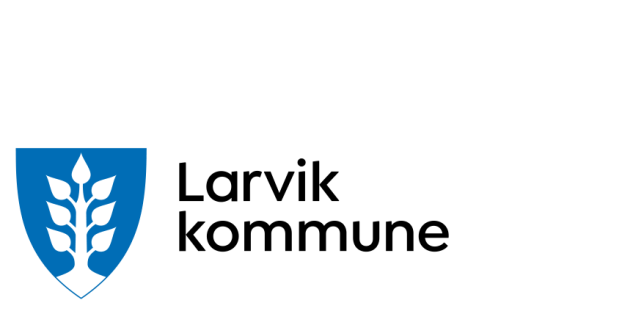 MAL FOR PLANBESKRIVELSEGenereltPlan- og bygningslovens § 4-2: Alle forslag til planer etter loven skal ved offentlig ettersyn ha en planbeskrivelse som beskriver planens formål, hovedinnhold og virkninger, samt planens forhold til rammer og retningslinjer som gjelder for området. Inndelingen under er ment som en veiledning og er ikke nødvendigvis uttømmende for alle planer (nye punkter kan legges til og uaktuelle punkter kan tas ut). For de planene som har krav om egen ROS-analyse (planer for utbygging) skal en slik følge som egen sjekkliste med kommentarer/dokumentasjon.InnledningOppdragsgiverEiendoms - og eierforhold – behov for oppmålingPlanlegger – opplysninger om kompetanse/godkjenningHensikten/formål med planenGjennomføringen av planen – framdrift, økonomi, drift/overtakelse av teknisk infrastrukturOverordnede planer, gjeldende reguleringsplan, og ev. andre juridiske forholdPlanområdet, eksisterende forholdBeliggenhet og størrelse – med oversiktskartOmrådets bruk, innhold og forhold til omgivelseneBebyggelsens struktur, kvalitet og evt. verneverdig bebyggelseDemografiske forholdBarnehage, skole, forretningerTopografi og vegetasjon, grønnstruktur – registrering/inntegning av verdifull vegetasjonKlimatiske forhold – sol og vindStøy – vegtrafikk, og evt. andre støykilderAdkomstforhold og veier/gater og snarveier innen planområdetGrunnforhold – behov for geoteknisk vurderingVann, avløp, el. kabler og teleanleggPlanprosessenDeltagere i planprosessenKunngjøring av igangsatt planarbeidInnspill til planarbeidet /merknader til plan – med forslagsstillers kommentarerUtbyggingsavtale – er det i gang forhandlinger om utbyggingsavtaler eller er det planer om å inngå slikeBeskrivelse av planforslagetReguleringsformålene i planen – beskrivelse av hvert formål og avgrensning av disseArealoppgave (nå situasjon og plansituasjon) – inkl potensial i bruksarealUtnyttelsesgrad, høyder, struktur og mengderEstetiske forhold og byform – i forhold til omkringliggende bebyggelse/omgivelser m.mBevaring/riving av eksisterende bebyggelseDemografiske forhold – antatt befolkningstilvekst og sammensetning etter en utbygning og behov for barnehage, skole mvLandskap og terreng – tilpassing til terreng, beskrive terrengendringer (snitt, illustrasjoner, nær-/fjernvirkning)Vegetasjon – behandling av eksisterende og nyNaturmangfold – kunnskapsgrunnlag og miljørettslige prinsipper (jfr naturmangfoldlovens § 7-12)Overvannshåndtering og flomveier – lokal håndtering av overvann (plan/analyse for overvannshåndtering og flomveier som eget vedlegg)Støy – støyberegning og nødvendige tiltakLuft og annen forurensning – evt tiltakEnergiforsyning – utredning av alternativ energiforsyningSamordnet areal og trafikkplanleggingTrafikk – trafikkanalyse, snitt av alle planlagte veier, offentlig eller privat vei, om veinormalene (KOU) følges (avvik må beskrives)Parkering/disponering av uteareal – mengde i forhold til vedtekter og plasseringFotgjengere, syklister og veiforbindelser – tilrettelegging for denne trafikken i og utenfor planområdet, standardklasser for veier, målsatte snitt av alle veitypene brukt i planforslaget, stigningsforhold for veiene, vinkel på sideterreng (fyllinger og skjæringer)Konsekvenser for trafikkforholdene i tilgrensende områder – med forslag om tiltakKollektivtrafikk – tilretteleggingFelles utvendig oppholdsareal – dimensjonering, plassering og bruk (jf kommuneplanens arealdel - utfyllende bestemmelser)Barn- og unge (hensyn, stier, trafikksikkerhet m.m), lekeareal (jf kommuneplanens arealdel - utfyllende bestemmelser)Universell utformingRisiko og sårbarhet – håndtering av overflatevann, grunnforhold og rasfare, flom, radon etc., inkludert evt. tiltakEv. økonomiske konsekvenser for Larvik kommune – barnehage, skole, kommunaltekniske anlegg og lignendeROS-analyse	For de planene som har krav om egen ROS-analysen (planer for utbygging) skal en slik følge som eget kapittel eller som vedlegg. (kommune ROS) Særskilt vurdering og beskrivelse (konsekvensutredning - KU) av planens virkninger for miljø og samfunn	Kun der det er vedtatt eget planprogram.Mange nyttige linker ligger på Fylkets planportal eller planlegging.no